О внесении изменений в постановление администрации Игорварского сельского поселения Цивильского района от 25.11.2015 №84 «Об утверждении Правил присвоения, изменения и аннулирования адресов в Игорварском сельском поселении Цивильского района Чувашской Республики»В соответствии с  постановлением Правительства Российской Федерации от 02.08.2022 №1371 «О внесении изменений в некоторые акты Правительства Российской Федерации и признании утратившим силу постановления Правительства Российской Федерации от 17 мая 2017г. №578»,  на основании протеста прокурора Цивильского района от 18.10.2022г. №03-01-2022/Прдп532-22-20970017 администрация Игорварского сельского поселения Цивильского района  ПОСТАНОВЛЯЕТ:1. Внести в Правила присвоения, изменения и аннулирования адресов в Игорварском сельском поселении Цивильского района Чувашской Республики», утвержденные постановлением администрации Игорварского сельского поселения от 25.11.2015г. №84 (далее – Правила),  следующие изменения:1.1. в подпункте «в» пункта 21 раздела 2 Правил слова «о развитии застроенной территории» заменить словами «о комплексном развитии территории».2. Настоящее постановление вступает в силу после его официального опубликования (обнародования). Глава администрации Игорварского сельского поселения                               В.А.ФедоровЧĂВАШ РЕСПУБЛИКИÇĔРПУ РАЙОНĚ 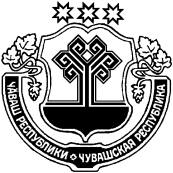 ЧУВАШСКАЯ РЕСПУБЛИКАЦИВИЛЬСКИЙ РАЙОН  ЙĔКĔРВАР ЯЛ ПОСЕЛЕНИЙĚН АДМИНИСТРАЦИЙĚЙЫШĂНУ2022ç. юпа уйăхĕн  25-мĕшĕ    51№Йĕкĕрвар ялěАДМИНИСТРАЦИЯ ИГОРВАРСКОГО СЕЛЬСКОГО ПОСЕЛЕНИЯПОСТАНОВЛЕНИЕ  25 октября  2022г.   №51село Игорвары